Dags att betala medlemsavgift för 2013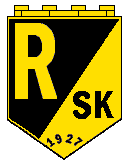 Ryds SK bedriver verksamhet inom fotboll och innebandy för såväl seniorer som juniorer. Ideellt arbetande ledare gör genom sitt engagemang det möjligt för våra ungdomar att utöva sin sport och få en meningsfull fritid. Genom att vara medlem i klubben, ger ni oss stöd i att fortsätta detta arbete.Vill du vara med i Ryds SK som medlem, aktiv eller passiv ?Betala då in medlemsavgiften på plusgiro 47 30 62-8Medlemsavgifter 2013Familjemedlemskap			500 krAktiv ungdom födda 1996 eller senare	300 krAktiv senior födda 1995 och äldre		400 krStödmedlem			100 krMedlemsavgiften betalas in senast 30/5 2013 (fotboll) och 30/9 2013 (innebandy).Glöm inte att ange namn och personnummer (ååmmdd) på samtliga medlemmar vid betalning av medlemsavgift.För att träna och spela matcher i Ryds SK måste medlemsavgift betalas. Övrig information finns på hemsidan: www.rydssk.comRyds SK´s styrelse april 2013